na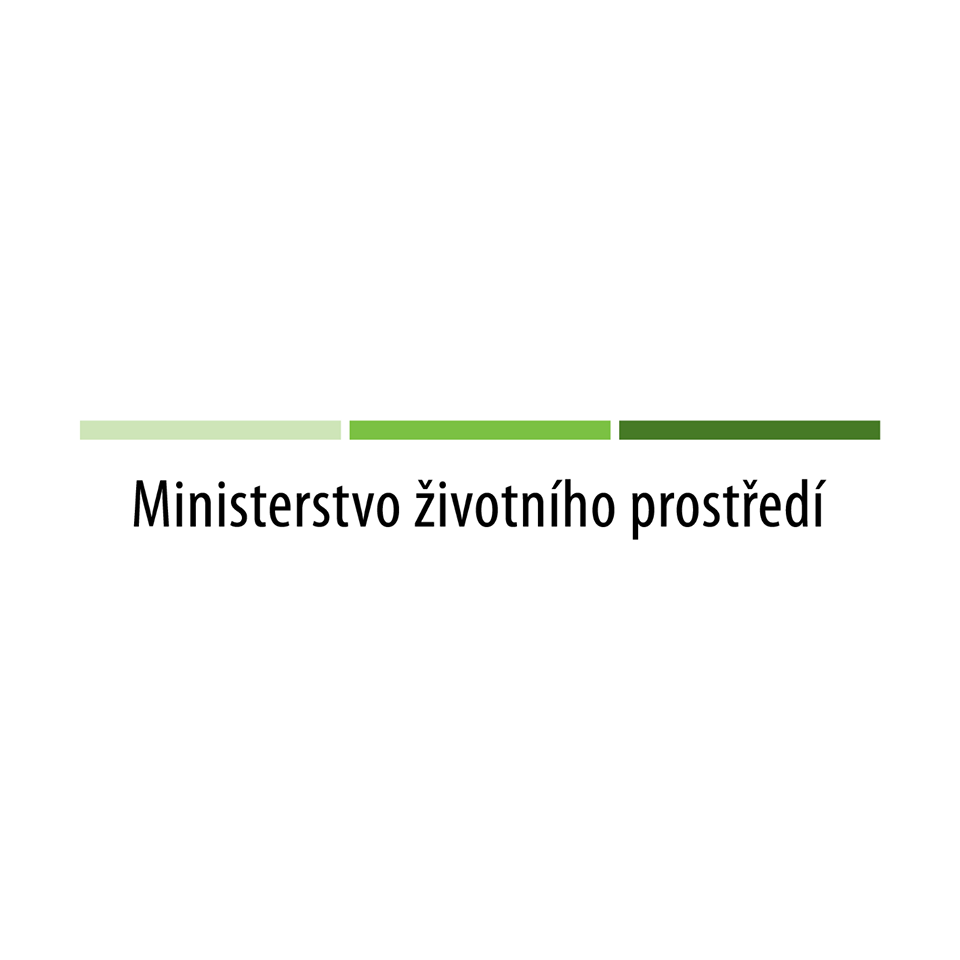 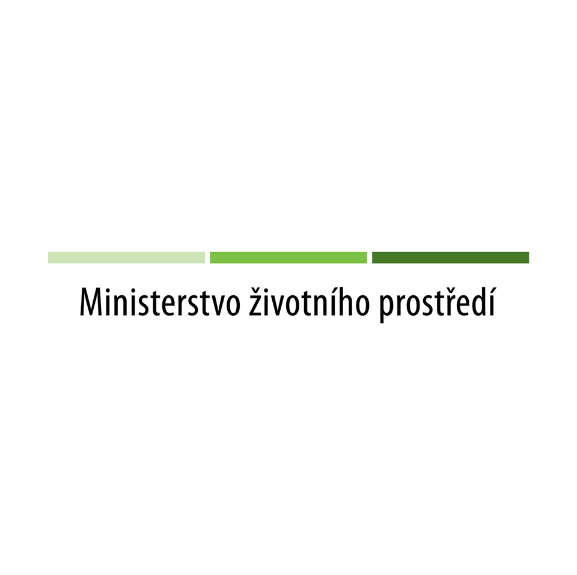 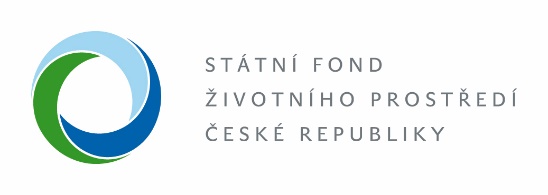 Výsadba stromů v Kralicích na Hané……………………………………………………………………………Tento projekt je financován Státním fondem životního prostředí ČR na základě rozhodnutí ministra životního prostředí……………………………………………………………………………Realizace projektu zahrnuje výsadbu 25ks stromů Pyrus calleryana Chanticleer podél cyklostezky na ulici Bedihošťská v Kralicích na Hané.  Celkové uznatelné náklady: 154.450 Kč (100 %) 
Dotace SFŽP: 154.450 KčDatum zahájení realizace projektu:  18.11.2020 
Datum ukončení realizace projektu: 30.11.2020 
Příjemce dotace: Městys Kralice na Hané 